АНАПА: БАЗА ОТДЫХА «ЗОЛОТАЯ ЛАГУНА»2017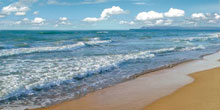 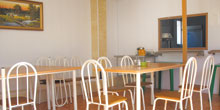 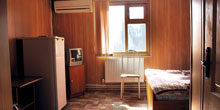 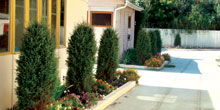 БАЗА ОТДЫХА "ЗОЛОТАЯ ЛАГУНА"
Адрес: г.Анапа, Пионерский проспект, проезд 1,дом 2. 

Расположение: 7 км. от аэропорта г.Анапа, 40 км. от ж/д вокзала ст.Тоннельная, 7 км. от центра г.Анапа, на Пионерском проспекте (район Джемете). Недалеко от гостиницы находятся аквапарк, дельфинарий, многочисленные кафе, бары, рестораны. 

Территория: небольшая. Охраняется круглосуточно. К услугам отдыхающих: 
- бесплатно: Wi-Fi, настольные игры, гладильная комната, детская площадка, бесплатная автостоянка (бронируется заранее) 
- платно: прачечная, прокат: DVD, велосипедов, квадратиков, пляжных зонтиков и надувных матрасов. 

Номерной фонд: 2-х местный (16 кв.м.) (2 кровати односпальные, с/узел, ТВ, холодильник, кондиционер, холл) 


Питание: за дополнительную плату в столовой на территории базы. 

Пляж: песчаный, общекурортный, бесплатный в 50 метрах от базы. 

СТОИМОСТЬ ПУТЕВКИ на 1 человека 10 дней/9 ночей в рублях      В стоимость путевки входит: проживание, 3-х раз. питание, страховка, трансфер в указанные сроки заездов. 

Дополнительно: 
- ж/д проезд: Ижевск - Тоннельная - Ижевск; 
сроки заездовкорпус стандарт 2 категория (с удобствами)взрослаядети с 4 — 15 летдоп.место (дети до 10 л.)106.06 (08.06 — 18.06) 20.0619800130007000216.06 (18.06 — 28.06) 30.0621000139007000326.06 (28.06 — 08.07) 10.0724090157007000406.07 (08.07 — 18.07) 20.0725950168007000516.07 (18.07 — 28.07) 30.0725950168007000626.07 (28.07 — 06.08) 08.08 — 9 дн.23400151707000704.08 (06.08 — 16.08) 18.0825950168007000814.08 (16.08 — 26.08) 28.0825950168007000924.08 (26.08 — 06.09) 08.09 — 11 дн.255001665070001004.09 (06.09 — 16.09) 18.0920900138007000